Executive Assistant to Regional Commissioner
Regional Service Delivery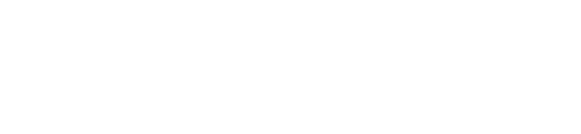 Our purpose Manaaki tangata, Manaaki whānauWe help New Zealanders to be safe, strong and independentOur purpose Manaaki tangata, Manaaki whānauWe help New Zealanders to be safe, strong and independentOur commitment to MāoriAs a Te Tiriti o Waitangi partner to we are committed to supporting and enabling Māori, 
whānau, hapū, Iwi and communities to realise their own potential and aspirations.Our commitment to MāoriAs a Te Tiriti o Waitangi partner to we are committed to supporting and enabling Māori, 
whānau, hapū, Iwi and communities to realise their own potential and aspirations.The outcomes we want to achieveThe outcomes we want to achieveWe carry out a broad range of responsibilities and functions includingWe carry out a broad range of responsibilities and functions includingOur strategic directionOur strategic directionHe Whakataukī*He Whakataukī*Position detailOverview of positionThe role of the Executive Assistant is to provide general administrative and secretarial support for the Regional Commissioner.The Executive Assistant will also work as part of an effective team to develop and maintain administrative services for the Department.LocationRegional OfficeReports toRegional Commissioner for Social DevelopmentKey responsibilitiesSecretarial ServicesProvide timely and accurate secretarial services for the team, including word-processing, spread sheeting, photocopying and other document processing duties as may be necessary to support the efficient functioning of the teamDevelop presentation materials using appropriate design packages, as requiredRespond to and compose letters and memorandaCollate papers for meetings, prepare and circulate agendas, take minutes and dictationProvide a reception service, take messages, answer queries and redirect queries as appropriate, screen telephone calls, mail and visitorsMaintain diaries, make appointments and travel arrangements for the Manager and teamMaintain confidentiality of documentation and information as required and as appropriateLiaise with Department people to understand their service requirements.Administrative SupportSet up and maintain effective electronic and paper filing systems and procedures and develop new systems as required enabling quick access to informationDevelop and maintain electronic and paper information bases relevant to the teamCompile statistics and information as requiredUnder take one-off projects, compile and process data for the Manager or project team where requiredIndex, catalogue and store current and non-current informationMaintain appropriate supply of stationery for the teamCo-ordinate with and assist other administration staff as necessaryDocument all procedures within desk files.AccountsProvide administrative support for financial budgeting systemsEstablish and oversee procedures to ensure internal records and vouchers for the department are processedMonitor monthly budget reports by category, liaise with Manager, highlight and clarify anomaliesMaintain and update variance reports, budgets and accountsCo-ordinate the production of monthly and ad hoc reports and answer queries on the above as requestedLiaise with Finance and other cost centres on matters relating to the group budget and reporting requirements.Administration services systems and proceduresParticipate in the development and maintenance of standards for administrative support in the DepartmentContribute to improvements in the internal procedures performed by executive support staffContribute ideas for improvement to systems and process simplification to effectively deliver administrative support servicesOperate systems and procedures in such a manner as to meet Department requirementsProvide administrative support and advice to members of the team and wider Department as requiredCo-ordinate with and assist other executive support staff such that best practice is shared and overload situations can be managed efficiently.Team and individual performanceParticipate in the development and operation of projects which include team members and othersContribute to team communication activitiesParticipate in peer review of own and others workIdentify and act on personal learning and development opportunitiesReportingAccurately report on progress against projects and budget, monthly and as required.Embedding Te Ao Māori Embedding Te Ao Māori (te reo Māori, tikanga, kawa, Te Tiriti o Waitangi) into the status quo of MSD. Building more experience, knowledge, skills and capabilities to confidently engage with whānau, hapū and iwi.Health, Safety and SecurityUnderstand and implement your Health, Safety and Security (HSS) accountabilities as outlined in the HSS Accountability FrameworkEnsure you understand, follow and implement all Health, Safety and Security and wellbeing policies and procedures.Emergency Management and Business ContinuityRemain familiar with the relevant provisions of the Emergency Management and Business Continuity Plans that impact your business group/team.Participate in periodic training, reviews and tests of the established Business Continuity Plans and operating procedures.Know-howDemonstrated experience with the provision of high level administration and secretarial support activitiesAdvanced level of word processing, computer and keyboard skills, including knowledge of spreadsheet, email, electronic diary management, internet, graphics, presentation and/or desktop publishing packages is desirablePrevious experience in accounts administrationExcellent knowledge of administration policies, systems, procedures and technologyAttributes	Attention to detailStrong client focusHigh work standardsAbility to self manageTeam workStrong communication skillsStrong problem solving skillsAbility to influenceKey Relationships InternalBe accountable to the Regional CommissionerWork closely with members of the Service Delivery Business Unit and National Commissioner’s OfficeLiaise and work closely with other Executive Support staffLiaise and work closely with other Department peopleExternalLiaise with client service organisations, including travel agents, equipment suppliers and customer representatives.Other DelegationsFinancial – NoneHuman Resources – NoPeople – NoneDirect reports – NoSecurity clearance – NoChildren’s worker –NoLimited adhoc travel may be required.May require after-hours work